JP Hrvatske telekomunikacije d.d. MostarKneza Branimira bb, 88 000 Mostar, BiH | T +387 36 395000 | F +387 36 395279 | www.hteronet.ba
Identifikacijski broj: 4227270100006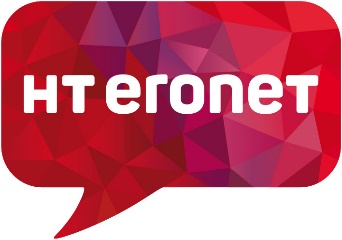 Matični-registarski broj subjekta upisanog kod Općinskog suda Mostar: 1-10868PDV broj: 227270100006
Transakcijski račun kod UniCredit bank d.d. Mostar: 3381002202007207Transakcijski račun kod Raiffeisen bank d.d. Sarajevo (filijala Mostar): 1610200023800018 Transakcijski račun kod Addiko bank d.d. Sarajevo: 3060190000145509Temeljem članka 20 a Zakona o izmjenama i dopunama Zakona o radu (Sl. novine F BiH 89/18), Uredbe o postupku prijema u radni odnos u Javnom sektoru u F BiH (Sl. novine F BiH br. 13/19 od 27.02.2019. godine i Sl. novine F BiH br. 9/21 od 3.02.2021. godine), Zakona o pravima razvojačenih branitelja i članova njihovih obitelji (Sl. novine F BiH br.54/19), članka 36 i 37 Statuta Javnog poduzeća Hrvatske telekomunikacije d.d. Mostar, članka 8 i 9 Pravilnika o radu Javnog poduzeća Hrvatske telekomunikacije d.d. Mostar, Priloga V Pravilnika o radu Javnog poduzeća Hrvatske telekomunikacije d.d. Mostar i Odluke Uprave Javnog poduzeća Hrvatske telekomunikacije d.d.  Mostar broj: 3-11-19/22 od 17.03.2022. godine, JP Hrvatske telekomunikacije d.d. Mostar, raspisujeJ A V N I   O G L A Sza prijem vježbenika u radni odnos na određeno vrijeme radi stručnog osposobljavanja za samostalan radDIREKCIJA ZA NEPOKRETNU MREŽUStručni suradnik za analizu kvalitete i izvještavanje 2, Grupa za analizu kvalitete i izvještavanje, Odjel za razvoj usluga i operativnu podršku, Sektor za korisničku podršku, DNM, 1 (jedan) izvršitelj, vježbenik,  na određeno vrijeme, 12 (dvanaest) mjeseci, mjesto rada MostarOpis posla:  Analiza dostupnih podataka relevantnih za izradu sveobuhvatne analize radnog učinka i rasporeda baza podataka pozivnog centra i podržavajućih sustava i aplikacijaIdentifikacija područja i izrada prijedloga za poboljšanjePredviđanje potreba u operativnom poslovanju radne jedinice – planiranje resursaIzrada prijedloga radnih zaduženja u Pozivnom centru prema zadanim ciljevimaImplementiranje poslovne strategije od izravnog utjecaja na radnu jedinicuSudjelovanje u radnim procesima analize, praćenja i definiranja kvalitete servisaPrilagodba materijala i izrada novih prijedloga za portal korisničke službeSudjelovanje u izradi materijala za treninge zaposlenih u Sektoru za brigu o korisnicimaSudjelovanje u izvođenju treningaSudjelovanje u rješavanju radnih zadataka iz djelokruga odjelaIzrada izvješća iz baza podataka aplikacija za analizu kvalitete, kao i svih ostalih izvješća i analiza u svrhu informiranja o učinkovitosti plana rasporedaKoordinacija i razmjena informacija s relevantnim zaposlenicima unutar sektora za izradu plana rasporedaKontinuirana edukacija o novim uslugama i tehnologijama koje se nude korisnicimaSudjelovanje u različitim projektima unutar i izvan sektora s ciljem pružanja podrške i rješenja problematike vezane za korisničku podrškuSamostalnost u obavljanju poslovaOstali poslovi po nalogu neposrednog rukovoditelja te naravi i vrsti posla pripadajućeg radnog mjesta i poslovnog područja UvjetiOpći uvjeti: Da je državljanin BiHDa ima navršenih 18 godina životaDa ima opću zdravstvenu sposobnost za obavljanje poslova navedenog radnog mjesta (samo kandidat koji bude izabran dužan je dostaviti liječničko uvjerenje  kao dokaz da njegovo zdravstveno stanje i psihofizičke sposobnosti odgovaraju uvjetima radnog mjesta na koje je izabran)Da se protiv njega ne vodi kazneni postupak (samo kandidat koji bude izabran dužan je dostaviti uvjerenje da se protiv njega ne vodi kazneni postupak)Posebni uvjeti:- za radno mjesto pod rednim brojem 1): VSS/VII, drugi ciklus visokog obrazovanja, ekonomski ili elektrotehnički fakultet, znanje stranog jezika, poznavanje rada na računalu, spremnost na timski radUz uredno popunjenu i vlastoručno potpisanu Prijavu na javni oglas (obrazac prijave može se preuzeti na internet stanici Poduzeća – www.hteronet.ba i/ili u uredu  protokola, na adresi Kneza Branimira b.b. Mostar), dostaviti i slijedeću dokumentaciju:životopis,uvjerenje o državljanstvu, izvod iz matične knjige rođenih,diplomu/svjedodžbu,(ukoliko je diploma/svjedodžba stečena u nekoj drugoj državi nakon 06.04.1992. godine, obvezno dostaviti i ovjerenu kopiju nostrificirane/priznate diplome/svjedodžbe)izjavu kandidata da nema radnog iskustva u struci dokaz o znanju stranog jezikadokaz o poznavanju rada na računaluPrioritet pri zapošljavanju pod jednakim uvjetima imaju osobe iz članka 2  Zakona o pravima razvojačenih branitelja i članova njihovih obitelji (Službene Novine F BiH broj 54/19)Kandidati koji se pozivaju na prioritet pri zapošljavanju sukladno Zakonu o pravima razvojačenih branitelja i članova njihovih obitelji (Službene novine F BiH broj 54/19) dužni su dostaviti  dokaze o prioritetu upošljavanja i to:Dokaz da su nezaposleni,Dokaz da imaju status razvojačenog braniteljaDokumentacija se dostavlja u originalu ili ovjerenim kopijama. Ukoliko kandidati dostavljaju dokumentaciju u ovjerenoj kopiji, ovjerene kopije ne smiju biti starije od 6 mjeseci.Neuredne, nepotpune i ne blagovremene prijave bit će odbačene zaključkom. Kandidati čije su prijave uredne, potpune i blagovremene biti će pismenim putem  obaviješteni o mjestu, datumu i vremenu održavanja usmenog ispita. Ako kandidat koji je uredno pozvan ne pristupi ispitu smatra se da je povukao prijavu na oglas. Prijave na oglas s potrebnom dokumentacijom u zatvorenoj omotnici dostaviti u roku od 8 (osam) dana od dana objavljivanja u dnevnoj novini Oslobođenje.Kandidat je obvezan na poleđini omotnice naznačiti svoje ime, prezime i adresuPrijave se dostavljaju poštom ili osobno putem protokola na adresu:JP Hrvatske telekomunikacije d.d.  Mostar, Kneza Branimira b.b., 88 000 Mostar, sa naznakom: Prijava na javni oglas za prijem vježbenika na radno mjesto _________________________________________________,                            (naziv radnog mjesta)pod rednim brojem __________________________                                          (redni br. u javnom oglasu)Izbor iz reda prijavljenih kandidata koji ispunjavaju uvjete oglasa izvršit će se sukladno Zakonu o radu F BiH, Uredbi o postupku prijema u radni odnos u javnom sektoru u F BiH, Zakonu o pravima razvojačenih branitelja i članova njihovih obitelji, Pravilniku o radu Javnog Poduzeća Hrvatske telekomunikacije d.d. Mostar i Odluci Uprave Društva